（様式 3）	面接指導の記録用紙	＜産業保健職のみ閲覧可＞面談実施日：	年	月	日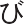 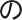 氏名年齢歳部署業務内容役職勤務状況勤務形態□ 常昼勤務	□ 交替勤務	□ その他 （	）□ 常昼勤務	□ 交替勤務	□ その他 （	）□ 常昼勤務	□ 交替勤務	□ その他 （	）□ 常昼勤務	□ 交替勤務	□ その他 （	）□ 常昼勤務	□ 交替勤務	□ その他 （	）□ 常昼勤務	□ 交替勤務	□ その他 （	）勤務状況時間外・休日労働時間月度時間月度時間月度時間勤務状況勤怠状況業務過重性長時間労働の発生理由業務過重性今後の見通し業務過重性仕事の負担質的：量的：業務過重性仕事の裁量度業務過重性職場の支援度業務過重性その他